MAHKAMAH AGUNG REPUBLIK INDONESIA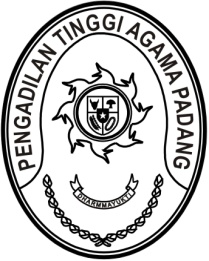 DIREKTORAT JENDERAL BADAN PERADILAN AGAMAPENGADILAN TINGGI AGAMA PADANGJalan By Pass KM 24, Batipuh Panjang, Koto TangahKota Padang, Sumatera Barat 25171 www.pta-padang.go.id, admin@pta-padang.go.idNomor	: W3-A/       /KP.01.2/VIII/2023	Padang, 28 Agustus 2023Sifat	: TerbatasLampiran	: Satu berkasHal	: Permohonan Penerbitan KARISYth. Kepala Kantor Wilayah XIIBadan Kepegawaian NegaraPekanbaruAssalamu’alaikum, Wr. Wb.Bersama ini kami sampaikan Permohonan Permintaan KARIS pegawai dari wilayah Pengadilan Tinggi Agama Padang sebagai berikut:Sebagai bahan pertimbangan bagi saudara terlampir kami kirimkan bahan kelengkapannya sebagai berikut:Laporan Perkawinan Pertama;Daftar Keluarga PNS;Foto copy Surat Nikah;Pas foto 3 x 4.Demikianlah atas kerjasamanya kami ucapkan terima kasih.								Ketua 								Dr. Drs. H. Pelmizar, M.H.I.NONAMA/ NIPGOL/ RUANGUNIT KERJAKETArya Jaya Shentika, S.H.NIP. 199208142019031006Penata Muda Tingkat I/ III/bPTA PadangKARIS